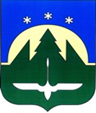 Городской округ Ханты-МансийскХанты-Мансийского автономного округа – ЮгрыДУМА ГОРОДА ХАНТЫ-МАНСИЙСКАРЕШЕНИЕ№ 497-VI РД						 Принято20 апреля 2021 годаО досрочном прекращении полномочий депутата Думы города Ханты-Мансийска шестого созыва Охлопкова Алексея АнатольевичаВ соответствии с пунктом 2 части 10, части 11 статьи 40 Федерального закона от 6 октября 2003 года № 131-ФЗ «Об общих принципах организации местного самоуправления в Российской Федерации», статьей 34 Устава города Ханты-Мансийска, на основании заявления депутата Думы города                         Ханты-Мансийска шестого созыва Охлопкова Алексея Анатольевича                            об отставке по собственному желанию от 19 апреля 2021 года, руководствуясь частью 1 статьи 69 Устава города Ханты-Мансийска,Дума города Ханты-Мансийска РЕШИЛА:1.Считать досрочно прекращенными полномочия депутата Думы города Ханты-Мансийска шестого созыва по единому избирательному округу Охлопкова Алексея Анатольевича в связи с отставкой по собственному желанию с 19 апреля 2021 года.2.Организационному управлению аппарата Думы города                              Ханты-Мансийска направить настоящее Решение в Территориальную избирательную комиссию города Ханты-Мансийска.3.Настоящее Решение подлежит опубликованию в средствах массовой информации.Председатель Думыгорода Ханты-Мансийска				 	                   К.Л. ПенчуковПодписано20 апреля 2021 года